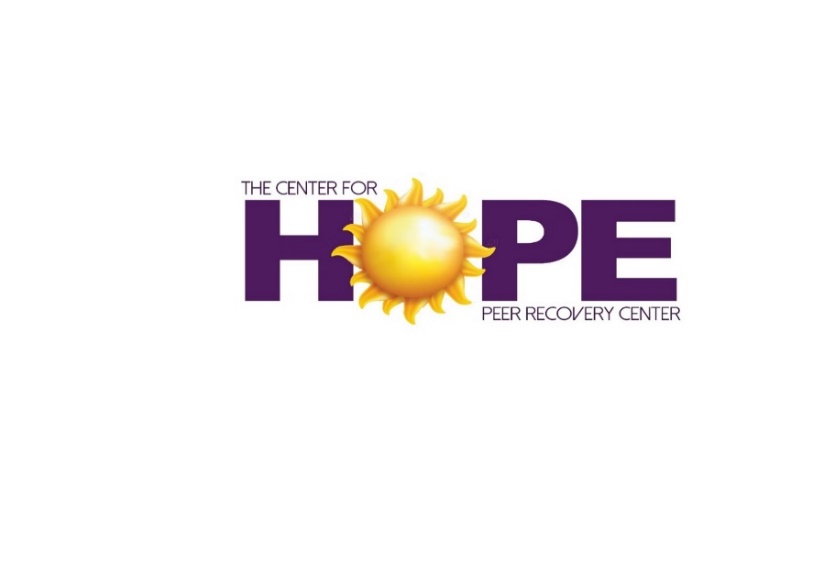 AGENDA – Monday, August 8, 2022 2 PM      Website:  centerforhopeif.orgBoard Chair:		Gavin Wells,  Board Vice-Chair:	Anne Johnson  Secretary:			April CrandallBoard Members In Attendance: Director/Assistant Director and RHS representative: Nancy Espeseth, Mark Cukars , Devere HuntGuests:Call Meeting to Order – Count/determine quorum:Prior Month Meeting Minutes – Changes/Motion/2nd:  Board Maintenance – Bylaws, Committee Reports, Welcome or interview new board members, etc.:  April is out of town today and Anne is taking minutes and typing up for Sept meetingBoard approved contract with Badger Inc – Contract is present for signature by both Gavin and Devere.Sept Badger Inc will present the budget for Center for Hope including pay rates and new structure with regional director position( Nancy) and assistant directors (RC)Financial/Insurance Report – Monthly Profit Loss Statement (Jan, Apr, July, Oct):   See Profit Loss statement in emailDirector’s Report – Funding/Grants/Budget, Funding, Upcoming Events, Statistics and Outcomes of Participants, Future Plans, Ideas, Activities, Volunteers, Groups, Outreach, Travel: Other Agenda items/Guest Presenters:Assignments:  Badger Inc Budget presentation for Sept 12, 2022Establish/Remind next meeting time:  Monday – September 12,  2022 2 pm.  April will be out of town –Anne is taking minutes for August 8, 2022.  Adjourn – Motion/2nd:  Executive Session: NA1.Gavin Wells5. Dr. Aaron Harris9. Lisa Perucca2. Anne Johnson6. Crista Henderson10. Aimee AustinN3. April Crandall7. Sam Hulse11. Joyce Cumpton4. Autumn Furman8. Paula McAllister12. Stephanie Taylor-Silva